                   Anmeldung für die Konfirmand*innenzeit in der 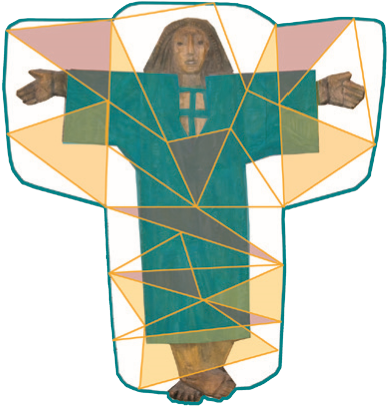 Petrusgemeinde BarsinghausenFamilienstammbuch/Taufschein liegen vor:  O ja   O nein   O Kopie (vom Gemeindebüro oder Pfarramt auszufüllen)Es ist uns bekannt, dass Teilnahmepflicht an den unterrichtlichen Veranstaltungen besteht. Im Verhinderungsfall werden wir für rechtzeitige Nachricht an die/den Unterrichtende/n sorgen.Es ist uns bekannt, dass zum Vertrautwerden mit dem gottesdienstlichen Leben, die Teilnahme an den Gottesdiensten der Gemeinde gehört.DatenschutzerklärungIch erkläre hiermit mein Einverständnis, dass Bilder von meinem Kind (Nichtzutreffendes bitte streichen) für Zwecke der kirchlichen Berichterstattung in Gemeindebriefen, im Internet, in der Presse etc. Verwendung finden dürfen. Barsinghausen, den ……………………………….				…………………………………………………………………Unterschrift eines Elternteils oder Erziehungsberechtigten des/der Konfirmand*in	…………………………………………………………………Unterschrift des/der Konfirmand*inFamilienname:alle Vornamen:Wohnort:                                             Straße:					Tel.:				          E-Mail:Geboren am				in Getauft am				inz. Zt. besuchte Schule:					                  Klasse:Elternteil 1: Name, Vorname, Geburtsname:                Beruf:	  Anschrift:								                                               Konfession:Elternteil 2: Name, Vorname, Geburtsname:	   Beruf:	   Anschrift:								                       Konfession: